Alternative Education Advisory Meeting
May 3, 2022- 10:00- 12:00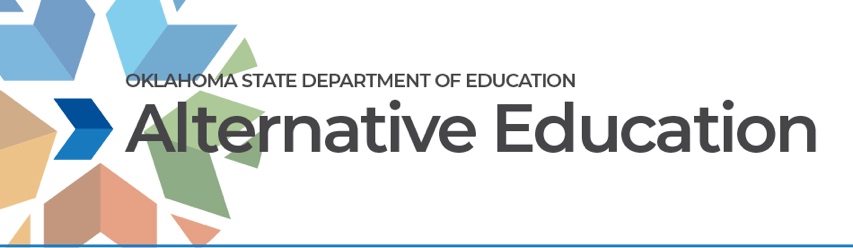 Oliver Hodge Bldg., Room #215
OSDE Alternative Education TeamBrook Meiller, Deputy Superintendent of Student and School SupportElizabeth Suddath, Assistant Deputy Superintendent of Student and School SupportMissy Corn,  Co-Director of Alternative Education Leslie Frazier, Co-Director of Alternative EducationMichelle Butler, Alternative Education SpecialistAGENDAWelcome …………………………………….……......................................SDE Alt. Ed. TeamIntroductions…………………………………………………………………….……SDE Alt. Ed. TeamEvolution from Advisory Group to Consortium of Support………SDE Alt. Ed.  TeamFuture of this groupTopics for Conversation/Planning:Professional Development Curriculum IdeasRegional NetworkingAdvocacy & CommunicationsYour IdeasMTSS (Elizabeth Suddath)NAEA Conference Data Updates:……………………………………………………………………………………………SDE Alt Ed TeamEnd of Year DataDistrictwide Student Needs AssessmentImplementation Plans FY23 changes Budgets/Authorization to Pay FormsUpdates from the Field……………………………………………………………………………..SDE Alt. Ed TeamMissy CornLeslie FrazierMichelle ButlerReflections/Announcements/ Next meeting dateAdjournmentAlternative Education Consortium MeetingWhen: May 3, 2022 10:00 AM Central Time (US and Canada) Register in advance for this meeting:https://zoom.us/meeting/register/tJArcuGvqTotGNIEIRbgxhGF5tJyculDYLyi